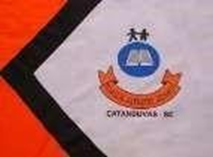 ATIVIDADE 15 Queridos Alunos, nesta semana iremos iniciar o Segundo Trimestre, devemos mudar a nossa letra, passando agora aos poucos, para a cursiva. No primeiro momento vamos treinar o alfabeto minúsculo. Observem com atenção o traçado da letra cursiva. O Alfabeto para treino, além de ser anexado na atividade, também será enviado via WhatsApp. A melhor forma de treinar seria no caderno de caligrafia, para facilitar o traçado da letra. Vocês podem treinar as letras e depois escrever palavras. No livro de matemática vamos ler, entender e resolver os exercícios das páginas 30 e 31.  Ordem crescente e decrescente, bem como as sequências numéricas. Os exercícios deveram ser copiados e resolvidos no caderno. Tenham todos uma ótima semana, e qualquer dúvida podem entrar em contato via WhatsApp, que as mesmas serão esclarecidas e resolvidas. Atenciosamente, Professora Roseli.  TREINE COM ATENÇÃO O ALFABETO MINÚSCULO DA SCRIPT.a - e - i - o - u, a - e - i - o - u._________________________________________________________________________________________________________________________________________________________________________________________________________e - c - d - g - q, a - c - d - g - q_________________________________________________________________________________________________________________________________________________________________________________________________________b - f - h - k - l, - b - f - h - k - l_______________________________________________________________________________________________________________________________________________________________________________________________________________________________________i - j - o - u - y - p - t - r - s - e_________________________________________________________________________________________________________________________________________________________________________________________________________a - b - c - d - e - f - g - h - i - j_________________________________________________________________________________________________________________________________________________________________________________________________________k - l - m - n - o - p - q - r - s - t_________________________________________________________________________________________________________________________________________________________________________________________________________u - v - w - x - y - z - m - n - o_________________________________________________________________________________________________________________________________________________________________________________________________________